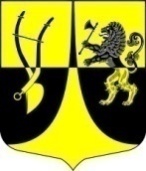 Администрациямуниципального образования«Пустомержское сельское поселение»Кингисеппского муниципального районаЛенинградской областиПОСТАНОВЛЕНИЕОт 29.03.2019 года  № 62Об утверждении положения «Об осуществлении мероприятий по обеспечению безопасности людей на водных объектах, охране их жизни и здоровья в МО «Пустомержское сельское поселение»В соответствии с Федеральным законом от 06.10.2003 года № 131- ФЗ «Об общих принципах организации местного самоуправления в Российской Федерации» и в соответствии с Водным кодексом Российской Федерации Администрация МО «Пустомержское сельское поселение» постановляет:Утвердить положение «Об осуществлении мероприятий по обеспечению безопасности людей на водных объектах, охране их жизни и здоровья в МО «Пустомержское сельское поселение».Опубликовать данное постановление в местной газете «Время» и на официальном сайте поселения.Контроль за исполнением постановления возложить на специалиста администрации уполномоченного на решение задач в области ГО и ЧС, ПБ.Глава администрации МО «Пустомержское сельское поселение»                                 Л.И.ИвановаИсп.Шкрабак О.Л.тел.:8(81375)64-432Приложение №1 к постановлению администрации МО «Пустомержское сельское поселение»ПоложениеОб осуществлении мероприятий по обеспечению безопасности людей на водных объектах, охране их жизни и здоровья в МО «Пустомержское сельское поселение»Общие положения.Настоящее положение об осуществлении мероприятий по обеспечению безопасности людей на водных объектах, охране их жизни и здоровья на территории Пустомержского сельского поселения Кингисеппского муниципального района Ленинградской области (далее - Положение) разработано в соответствии с Водным кодексом Российской Федерации. Федеральным законом от 06.10.2003 года № 131-ФЗ «Об общих принципах организации местного самоуправления в Российской Федерации»Ограничение, приостановление или запрещение использования водных объектов для купания, массового отдыха, плавания или маломерных плавательных средств или других рекреационных целей осуществляется администрацией сельского поселения с обязательным оповещением населения через средства массовой информации специальными информационными знаками или иными способами. Понятия используемые в настоящем Положении.Безопасность людей на водных объектах – система мероприятий, направленных на обеспечение безопасности людей на водных объектах, охране жизни и здоровья.Водный объект – природный или искусственный водоём, водоток либо иной объект, постоянное или временное сосредоточение вод в котором имеет характерные формы и признаки водного режима.Водный режим – изменение во времени уровней, расхода и объема воды в водном объекте.Использование водных объектов (водопользование) – использование различными способами водных объектов для удовлетворения потребностей муниципального образования, физических лиц, юридических лиц.Охрана водных объектов – система мероприятий, направленных на сохранение восстановления водных объектов.Загрязнение водных объектов – сброс или поступление иным способом в водные объекты, а так же образование в них вредных веществ, которые ухудшают качество поверхностных и подземных вод, ограничивают использование либо негативно влияют на состояние дна берегов водных объектов.Компетенция администрации сельского поселения.Для осуществления мероприятий по обеспечению безопасности людей на водных объектах, администрация сельского поселения проводит следующее:- назначает уполномоченное лицо, осуществляющее мероприятия по обеспечению безопасности людей на водных объектах;- финансирует мероприятия по обеспечению безопасности людей на водных объектах в пределах средств, предусмотренных местным бюджетом; - ежегодно рассматривает состояние охраны жизни людей на воде и утверждает годовые планы обеспечения безопасности населения на водоемах;- устанавливает период купального сезона.Меры по обеспечению безопасности населения. Работники спасательных формирований, водопользователи, дружинники и общественные активисты проводят в местах массового отдыха разъяснительную работу по предупреждению несчастных случаев с людьми на воде с использованием мегафонов, стендов, фотовитрин с профилактическим материалом и др.Указания сотрудников полиции в части обеспечения безопасности людей и поддержания правопорядка в местах массового отдыха являются обязательными для водопользователей(владельцев пляжей) и граждан.Каждый гражданин обязан оказывать посильную помощь людям, терпящим бедствие на воде.В местах массового отдыха запрещается:- купаться в местах, где выставлены щиты с предупреждающими знаками и надписями;- подплывать к моторным, весельным лодкам и другие плавательным средствам, прыгать с них и с не приспособленных для этих целей сооружений в воду;- загрязнять и засорять водоемы и берега;- приводить с собой собак и других животных;- играть с мячом в спортивные игры в не отведенных для этих целей местах, подавать крики ложной тревоги;- плавать на досках, бревнах, лежаках, автомобильных камерах и др.;- распивать спиртные напитки и купаться в состоянии алкогольного опьянения.4.5  Взрослые обязаны не допускать купания детей в неустановленных местах, плавания на неприспособленных для этого средствах(предметах) и других нарушений правил поведения на воде. Купание детей проводится под контролем взрослых.Знаки безопасности на воде.Знаки безопасности на воде устанавливаются владельцами пляжей и других водных объектов, водопользователями в целях предупреждения несчастных случаев.Знаки безопасности имеют форму прямоугольника с размерами сторон не менее 50 – 60 см и изготавливаются из досок, толстой фанеры, металлических листов или из другого прочного материала.Знаки безопасности на воде устанавливаются на видных местах и укрепляются на столбах (деревянных, металлических, железобетонных и др.) высотой не менее 2,5 метра.Финансовое обеспечение.6.1.  Финансовое обеспечение мероприятий по осуществлению безопасности людей на водных объектах, охране жизни и здоровья осуществляется за счет средств собственников пляжей, а так же средств юридических лиц и граждан, эксплуатирующих пляжи и иные водные объекты.6.2.   Расходы на обеспечение мероприятий по обеспечению безопасности людей на водных объектах, охране их жизни и здоровья - осуществляются в пределах средств, предусмотренных в бюджете поселения на соответствующий финансовый год. 